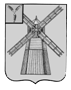 АДМИНИСТРАЦИЯ ПИТЕРСКОГО МУНИЦИПАЛЬНОГО РАЙОНА САРАТОВСКОЙ ОБЛАСТИП О С Т А Н О В Л Е Н И Еот 14 мая 2014 года №213 с. ПитеркаО  внесении изменений в постановление главы администрации муниципального района от 23 июня 2009 года № 199В соответствии с законом Саратовской области от 4 мая 2009 года № 41-ЗСО «Об административных комиссиях и наделении органов местного самоуправления государственными полномочиями по образованию и обеспечению деятельности административных комиссий», руководствуясь Уставом Питерского муниципального района Саратовской области, распоряжением администрации Питерского муниципального района Саратовской области от 13 мая 2014 года № 93-рк «О назначении Добрынина А.В.»,ПОСТАНОВЛЯЕТ:1. Внести в приложение № 1 к постановлению главы администрации муниципального района от 23 июня 2009 года № 199 «О создании административной комиссии» (с изменениями от 30 июля 2009 года № 251, 1 сентября 2009 года № 286, 20 февраля 2011 года № 23, 24 мая 2011 года № 151, 14 ноября 2011 года № 368, 03 мая 2012 года № 180, 17 июля 2012 года № 282) следующее изменение -   в пункте 3 слова «Букалова Н.А.» заменить словами «Добрынин А.В.».2.  Настоящее постановление вступает в силу с момента подписания.3. Настоящее постановление опубликовать на официальном сайте администрации Питерского муниципального района Саратовской области в сети интернет: http://piterka.sarmo.ru/.4. Контроль за исполнением настоящего постановления возложить на первого заместителя администрации Питерского муниципального района Рябова А.А.    Глава администрациимуниципального района                                                                         В.Н. Дерябин